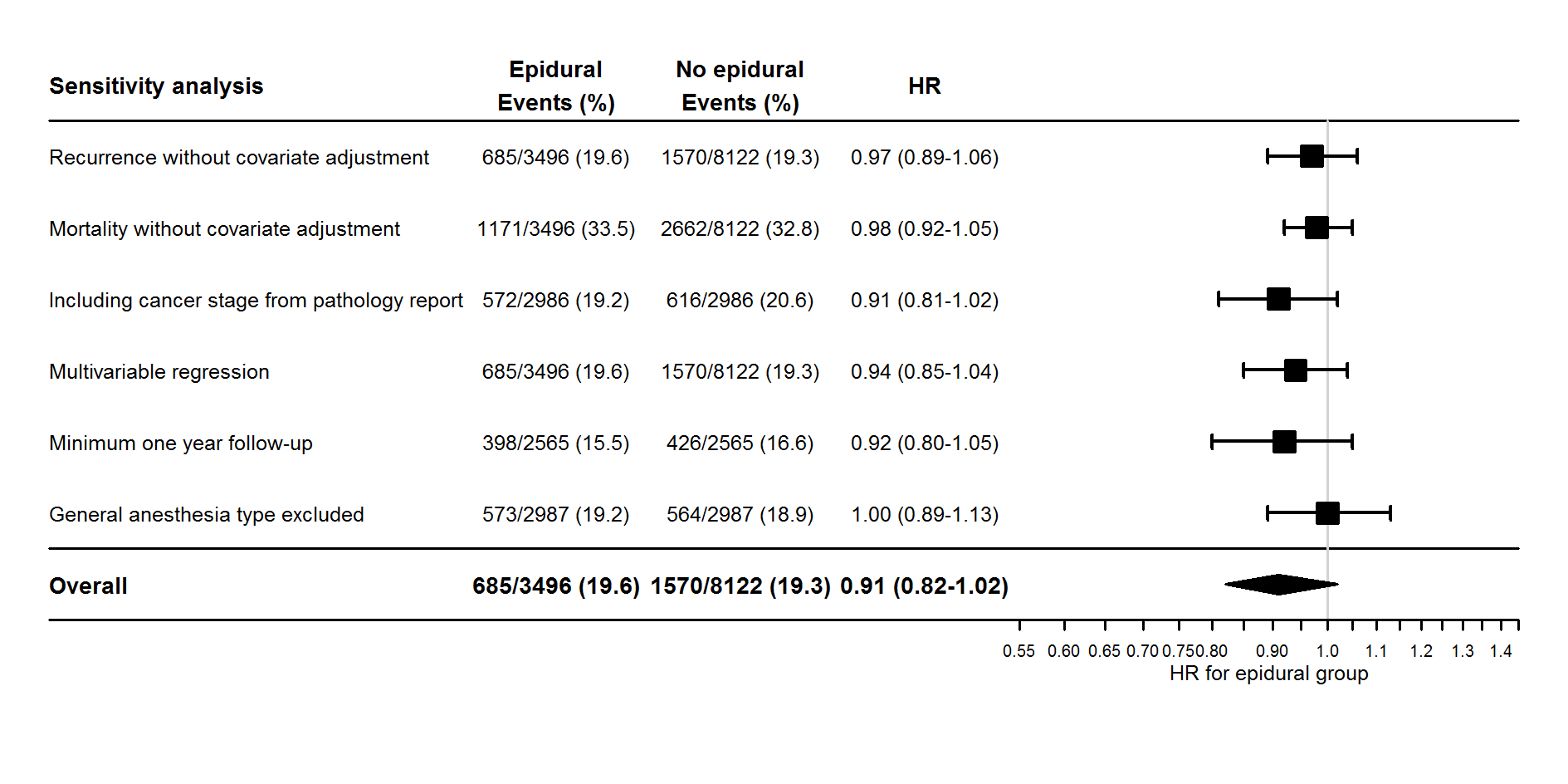 Supplemental Digital Content 9. Results of sensitivity analyses. HR = hazard ratio.